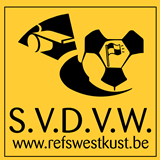 Seizoen 2018-2019  Pronostiek 4Voor alle leden! Schrijf dit over of druk deze pagina af! Ingevuld exemplaar terugbezorgen aan de pronostiekverantwoordelijke tijdens de  verplichte cursus (26/11) of versturen via mail uiterlijk tegen vrijdag 30/11/2018 om 12u00  naar pronostiek@refswestkust.beNaam : Schiftingsvraag : ……………… gemaakte doelpunten in die wedstrijdenDatumReeksWedstrijd1,2 of XUitslag01/12/181ste nationaleKV Kortrijk - Moeskroen02/12/181ste provincialeVK Dadizele A – SVV Damme A02/12/181ste provinciale KVV Oostduinkerke – K.SASSP. Boezinge02/12/182de provinciale AKWS Oudenburg – KSV Jabbeke02/12/183de provinciale AKRC De Panne – KFC Eendracht Hooglede01/12/183de provinciale BKSK Snaaskerke – KEG Gistel02/12/184de provinciale AWS Bulskamp – SVD Kortemark B02/12/184de provinciale DVK Langemark-Poelkapelle – SK Reningelst01/12:18BundesligaWerder Bremen – Bayern München02/12/18EredivisieFeyenoord - PSV